Проекты с использованиемтехнологий  сотрудничества –совместная развивающая деятельность взрослых и детей, скрепленная взаимопониманием, совместным анализом ее хода и работы.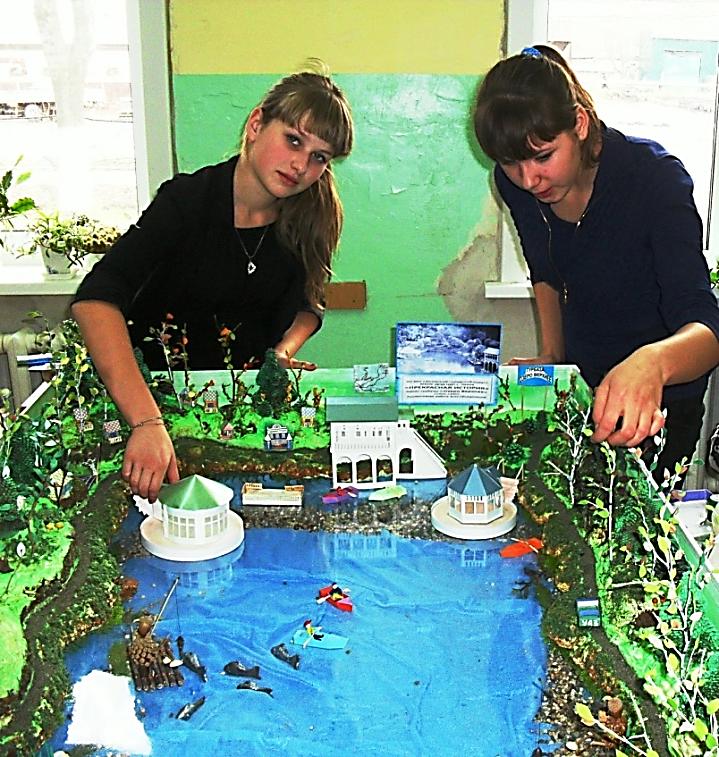 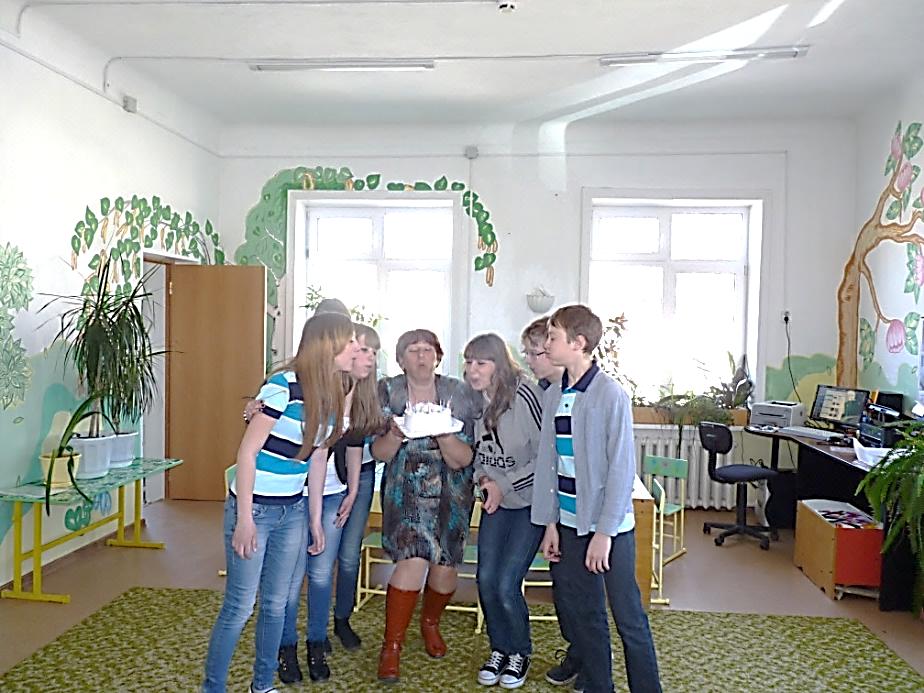 Проекты с использованиемтехнологий проектировочной деятельностиПроекты с использованиемкомпьютерных и мультимедийных технологииПроекты с использованием здоровье-сберегающих технологийПроекты с использованием технологий игрового моделированияПроекты с использованиемтехнологий коллективной творческой деятельностиПодготовка и проведение мероприятий для детей с ограниченными возможностями и детей из семей, находящихся в затруднительном социальном положении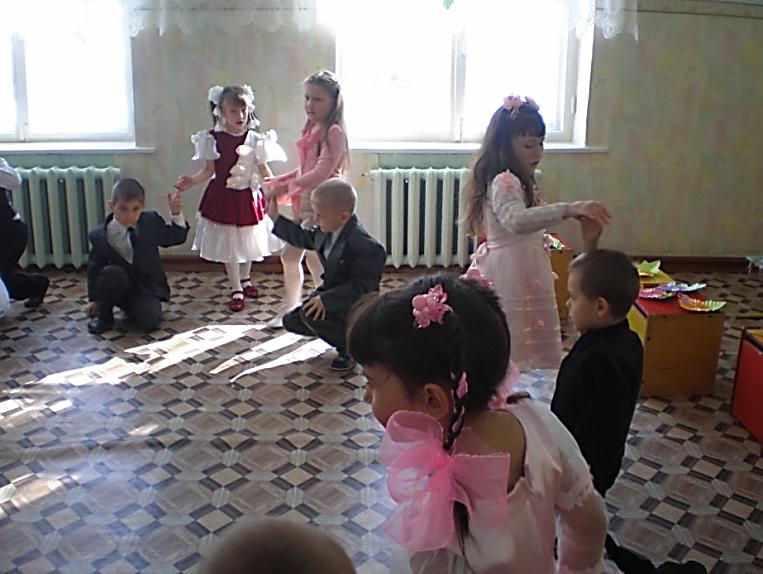 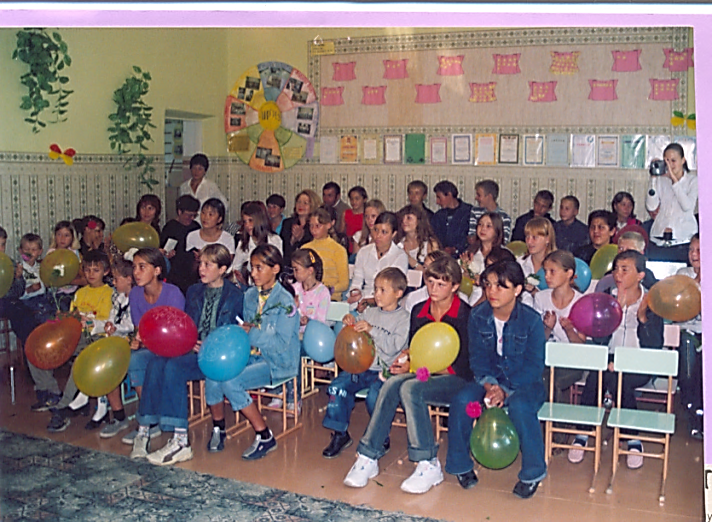 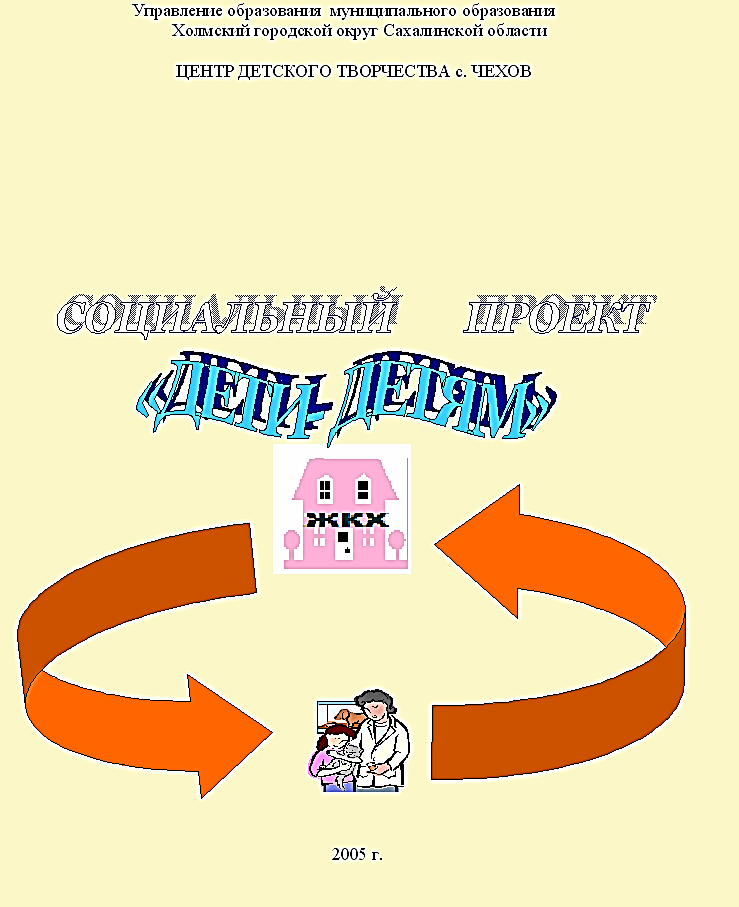 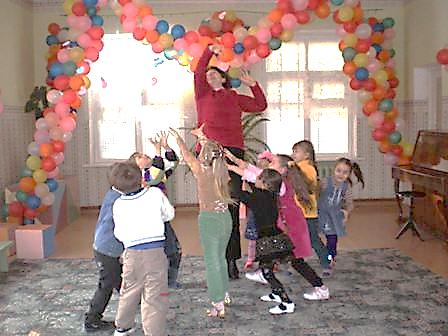 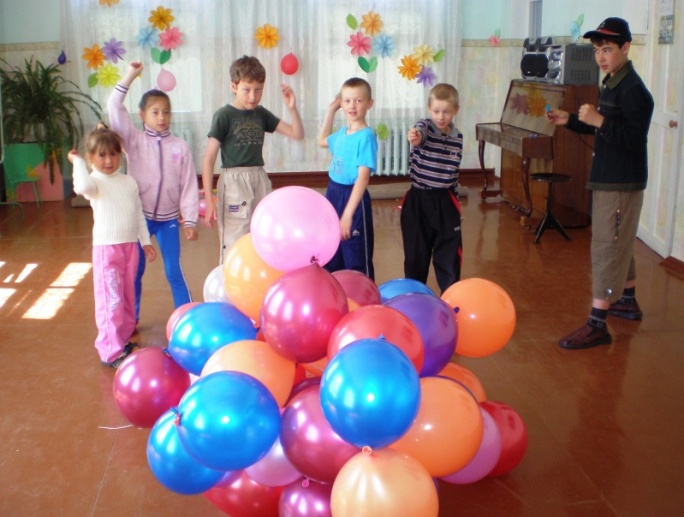             «ЗДОРОВЫЙ, ЛЁГКИЙ И ПОСЛУШНЫЙ»- праздник для детей с заболеванием лёгких и детей с ограниченными возможностями                                               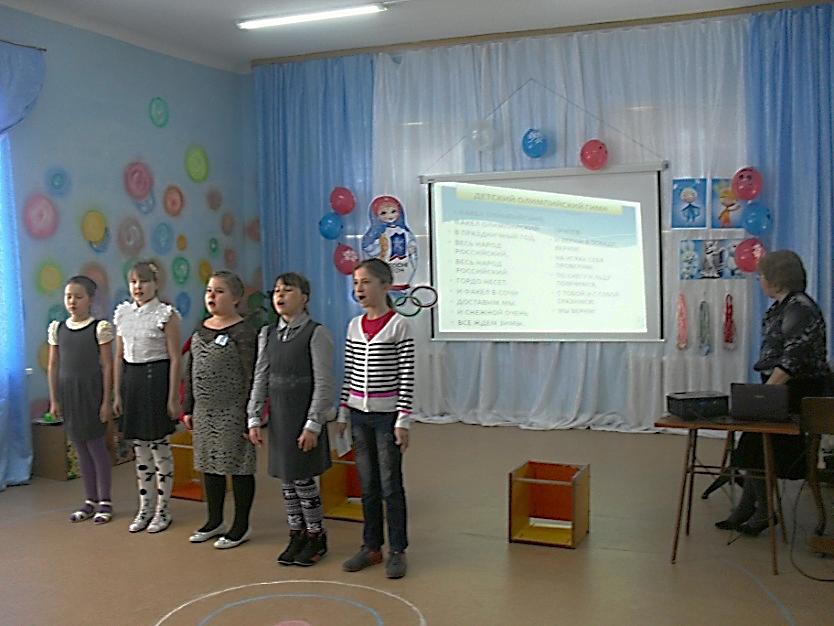 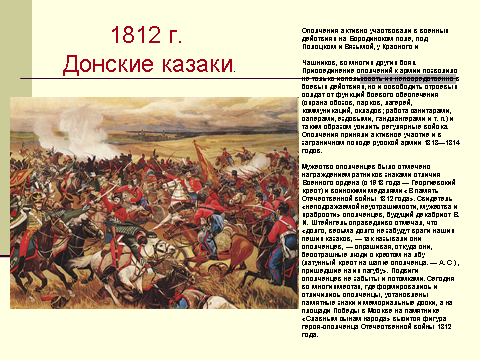                   Проведение массовых мероприятий	 Информационные презентации 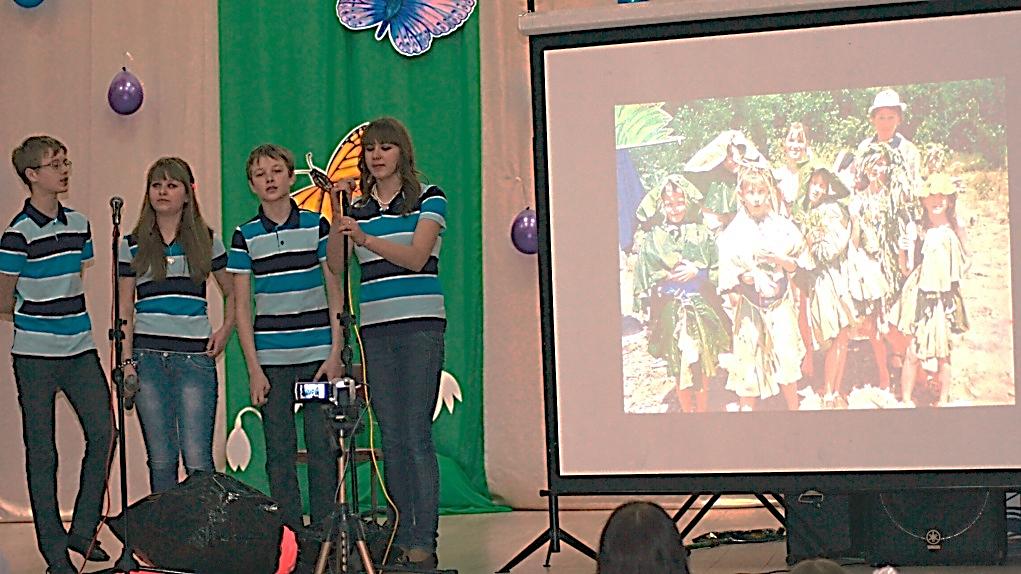 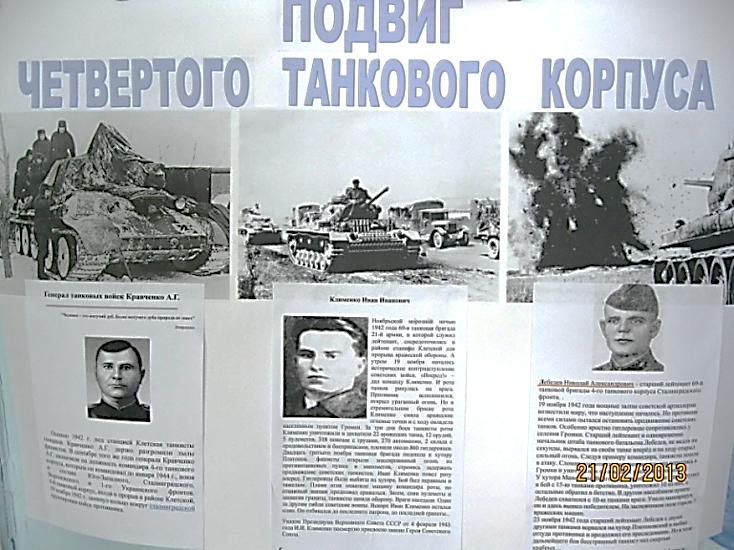 Демонстрационное сопровождение  выступлений             Цветотерапия и рыботерапия- оформление                                        рабочего кабинета растительными мотивами , используя экологически чистые материалы и аквариумом с разнообразными рыбами                                                                                                                                                       	                                                                       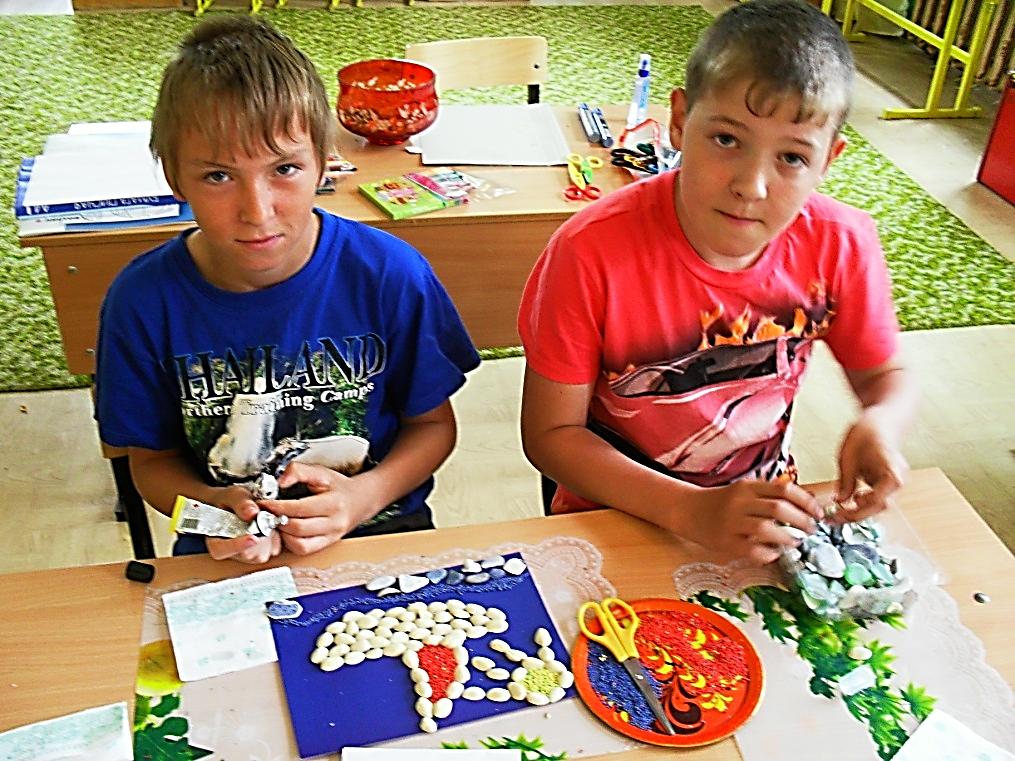 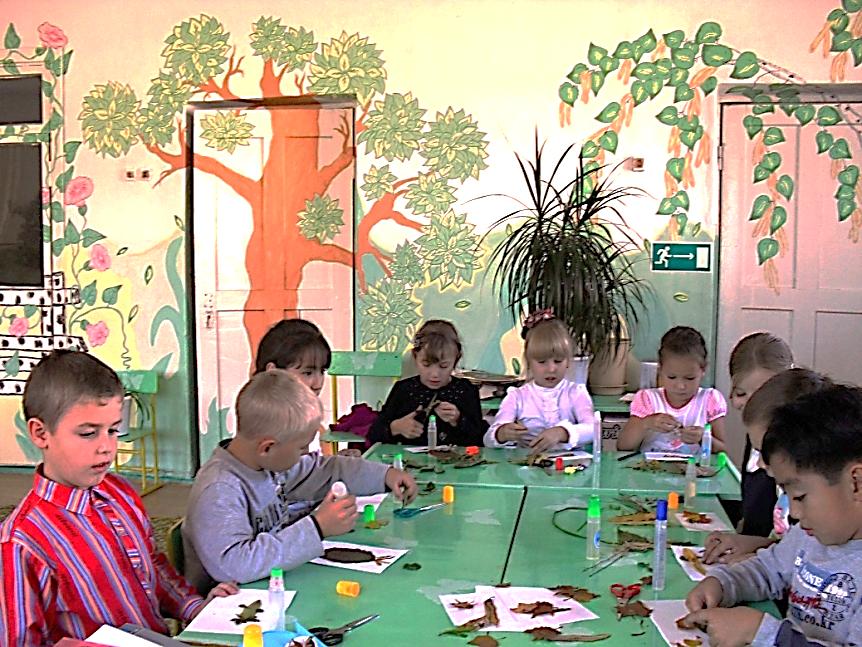 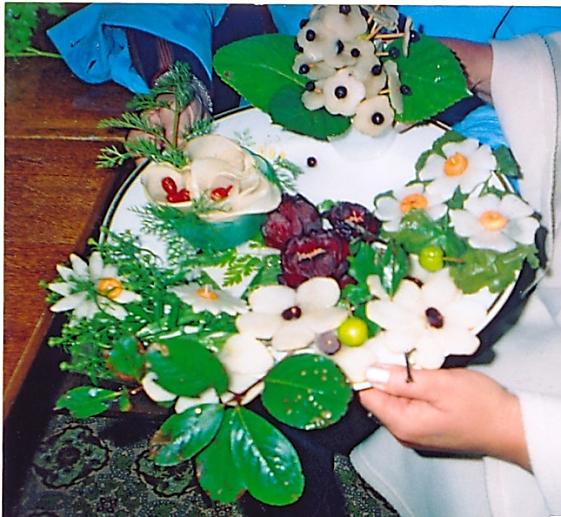                                                               Работа в проектах природными материалами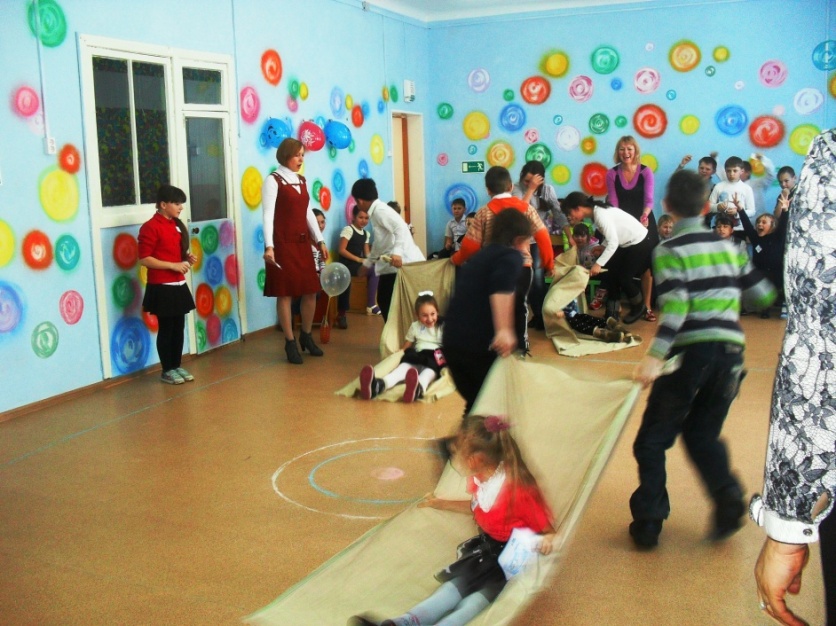 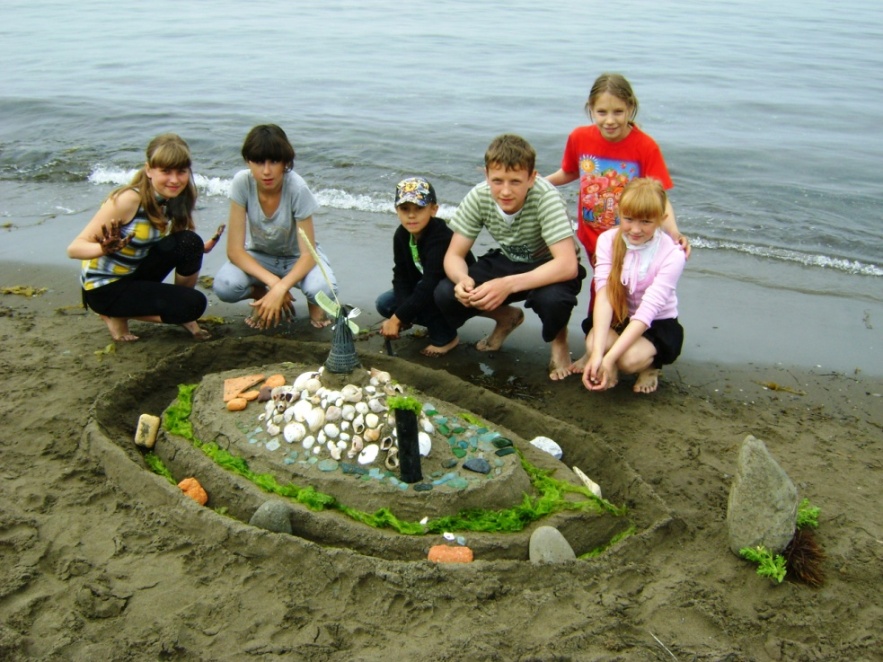 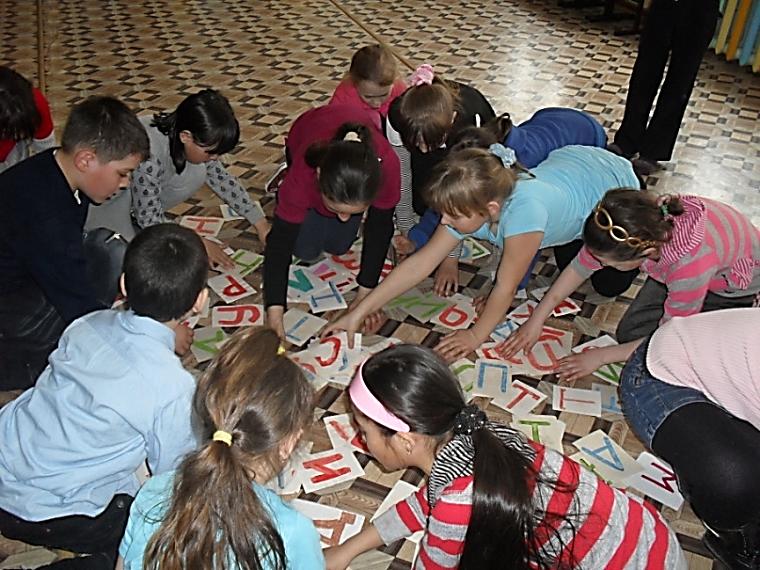 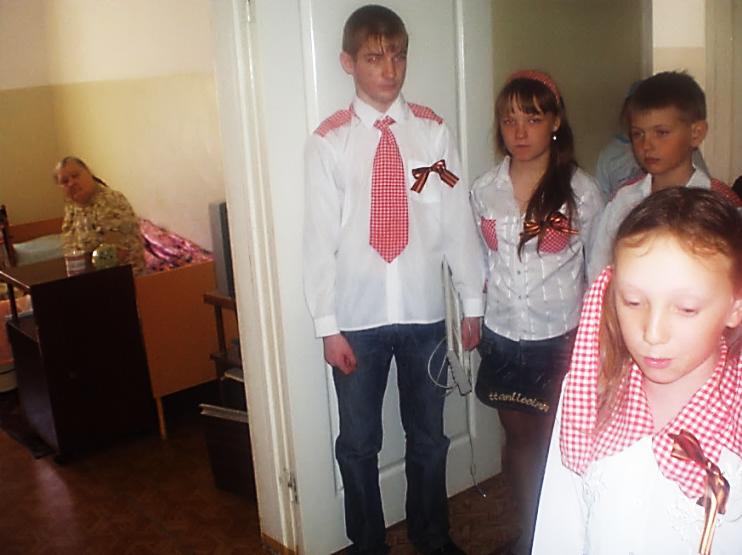 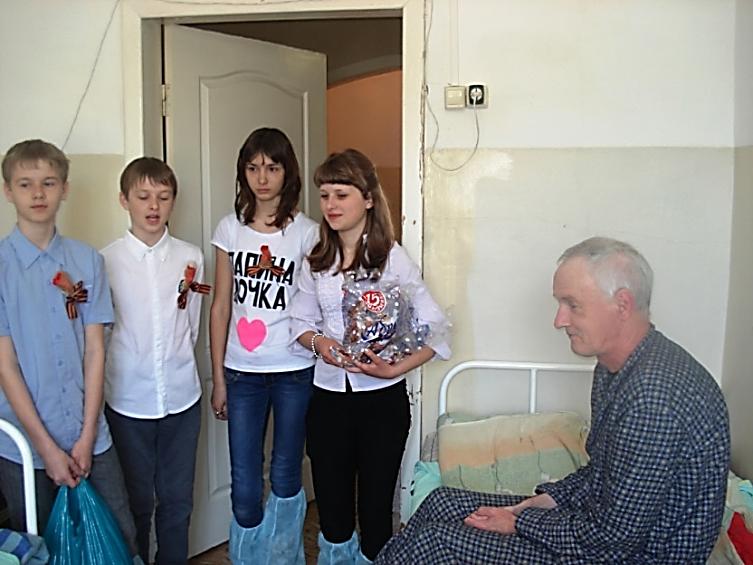  Проекты :«Мужеством гордимся», «Герои –рядом»-	«Будьте здоровы»- проект для пациентов Хосписапоздравления ветеранов ВОВ и участников боевых 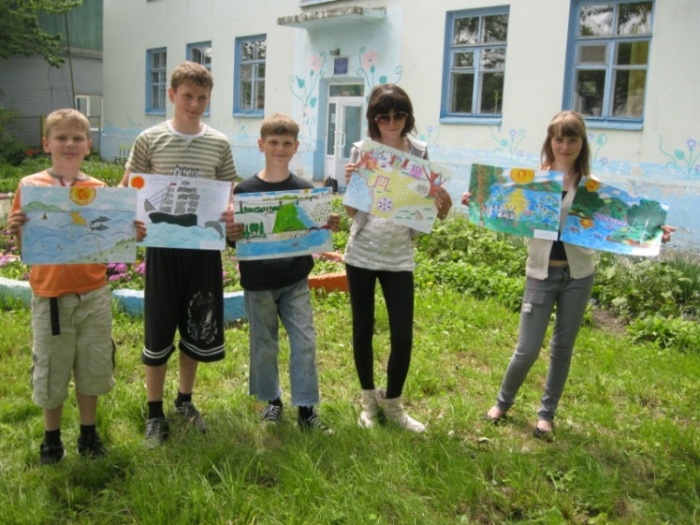 действий с праздниками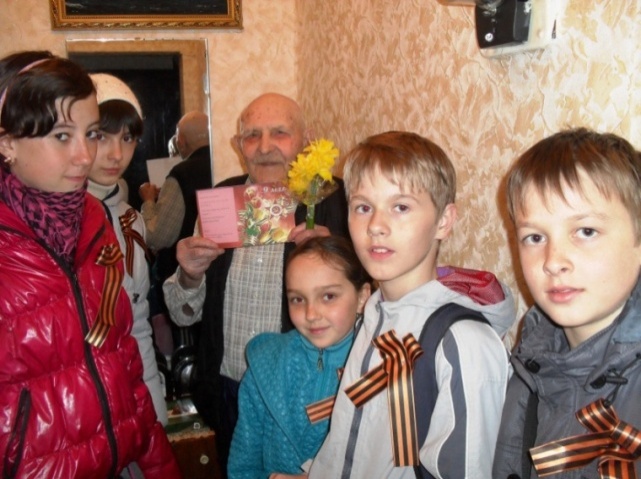                                                                                                                                          Проект «День воды»